Publicado en Madrid el 19/02/2024 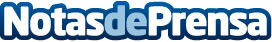 TUI apoya fuerte la recuperación de Perú lanzando una campaña con un 7% de descuento La promoción está activa desde hoy, 19 de febrero, y hasta el próximo 3 de marzoDatos de contacto:María SierraTUI91 75 82 828Nota de prensa publicada en: https://www.notasdeprensa.es/tui-apoya-fuerte-la-recuperacion-de-peru Categorias: Nacional Viaje Turismo http://www.notasdeprensa.es